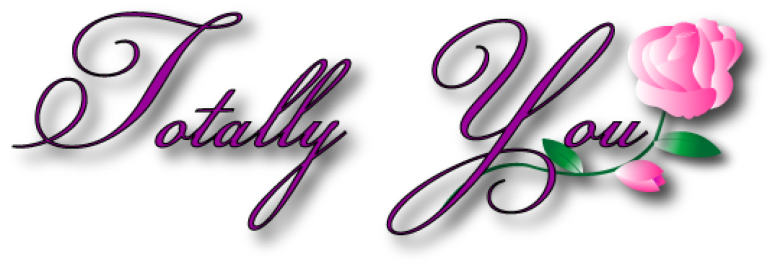 Photo Consent FormDate:   __________________Name: ____________________________________________________________Birth date: _________________________________________________________Legal Guardian: _____________________________________________________Legal Guardian/Parent Address: ________________________________________Zip Code: __________________________________________________________Legal Guardian Phone: ________________________________________________I, the above named, do hereby give permission to Totally You for Women, Inc. to photograph (above named child) ______________________________ for publicity purposes. I understand the photos may be used in a variety of ways to promote Totally You and will be the property of Totally You for Women Inc. Totally You for Women, Inc. has permission to use the child’s name and information, and photograph. Legal Guardian Signature: ______________________________Date: ______________________